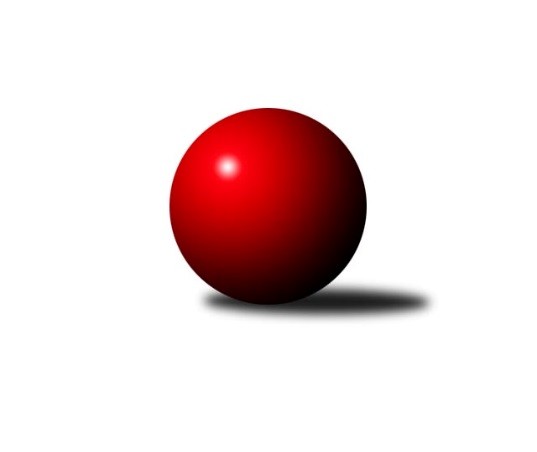 Č.12Ročník 2018/2019	12.1.2019Nejlepšího výkonu v tomto kole: 1713 dosáhlo družstvo: SK PLASTON Šluknov  BKP1 Libereckého kraje 2018/2019Výsledky 12. kolaSouhrnný přehled výsledků:TJ Lokomotiva Liberec A	- TJ Spartak Chrastava	4:2	1619:1605	4.0:4.0	6.12.TJ Kuželky Česká Lípa B	- SK PLASTON Šluknov  B	2:4	1703:1713	5.0:3.0	9.1.TJ Doksy B	- SK Skalice B	5:1	1599:1563	6.0:2.0	12.1.Tabulka družstev:	1.	TJ Lokomotiva Liberec A	11	10	0	1	46.0 : 20.0 	50.5 : 37.5 	 1687	20	2.	TJ Kuželky Česká Lípa B	10	7	0	3	37.0 : 23.0 	45.0 : 35.0 	 1604	14	3.	TJ Sokol Blíževedly A	10	6	0	4	37.0 : 23.0 	51.0 : 29.0 	 1689	12	4.	TJ Spartak Chrastava	10	4	0	6	28.0 : 32.0 	40.5 : 39.5 	 1581	8	5.	SK Skalice B	10	4	0	6	25.0 : 35.0 	32.0 : 48.0 	 1534	8	6.	SK PLASTON Šluknov  B	11	4	0	7	27.0 : 39.0 	36.5 : 51.5 	 1616	8	7.	TJ Doksy B	10	1	0	9	16.0 : 44.0 	32.5 : 47.5 	 1584	2Podrobné výsledky kola:	 TJ Lokomotiva Liberec A	1619	4:2	1605	TJ Spartak Chrastava	Nataša Kovačovičová	 	 189 	 190 		379 	 0:2 	 418 	 	206 	 212		Karel Mottl	Jana Susková	 	 198 	 211 		409 	 2:0 	 373 	 	184 	 189		Dana Husáková	Aleš Havlík	 	 190 	 239 		429 	 1:1 	 396 	 	208 	 188		Jaroslav Chlumský	Jana Kořínková	 	 211 	 191 		402 	 1:1 	 418 	 	210 	 208		Jana Vokounovározhodčí: Susková JanaNejlepší výkon utkání: 429 - Aleš Havlík	 TJ Kuželky Česká Lípa B	1703	2:4	1713	SK PLASTON Šluknov  B	Petr Jeník	 	 229 	 200 		429 	 1:1 	 430 	 	205 	 225		Petr Tichý	Pavel Kleiner	 	 194 	 217 		411 	 2:0 	 381 	 	179 	 202		Věra Navrátilová	Jiří Ludvík	 	 193 	 245 		438 	 1:1 	 437 	 	224 	 213		Jan Marušák	Jiří Coubal	 	 216 	 209 		425 	 1:1 	 465 	 	215 	 250		Anita Morkusovározhodčí: Miroslav MalýNejlepší výkon utkání: 465 - Anita Morkusová	 TJ Doksy B	1599	5:1	1563	SK Skalice B	Radek Kozák	 	 192 	 214 		406 	 2:0 	 385 	 	185 	 200		Ladislava Šmídová	Miloslav Šimon	 	 209 	 217 		426 	 1:1 	 422 	 	213 	 209		Ladislav Javorek st.	Marek Kozák	 	 186 	 197 		383 	 2:0 	 367 	 	176 	 191		Eduard Kezer st.	Kateřina Stejskalová	 	 197 	 187 		384 	 1:1 	 389 	 	189 	 200		Petr Tregnerrozhodčí: Kozák MarekNejlepší výkon utkání: 426 - Miloslav ŠimonPořadí jednotlivců:	jméno hráče	družstvo	celkem	plné	dorážka	chyby	poměr kuž.	Maximum	1.	Jiří Přeučil 	TJ Sokol Blíževedly A	445.20	301.3	143.9	4.6	5/6	(467)	2.	Jana Susková 	TJ Lokomotiva Liberec A	444.17	298.9	145.3	4.3	6/6	(478)	3.	Radek Kozák 	TJ Doksy B	431.45	290.3	141.2	5.5	4/6	(467)	4.	Petr Guth 	TJ Sokol Blíževedly A	430.70	297.8	132.9	6.2	6/6	(462)	5.	Dušan Knobloch 	SK PLASTON Šluknov  B	428.48	294.5	134.0	6.4	5/7	(468)	6.	Jaroslav Chlumský 	TJ Spartak Chrastava	424.43	292.6	131.8	5.9	6/6	(459)	7.	Aleš Havlík 	TJ Lokomotiva Liberec A	421.42	294.4	127.0	5.1	6/6	(472)	8.	Petr Tichý 	SK PLASTON Šluknov  B	420.46	296.5	124.0	5.6	7/7	(433)	9.	Jana Kořínková 	TJ Lokomotiva Liberec A	419.93	296.1	123.8	6.9	6/6	(461)	10.	Alois Veselý 	TJ Sokol Blíževedly A	418.64	292.6	126.1	5.8	5/6	(450)	11.	Anita Morkusová 	SK PLASTON Šluknov  B	418.60	291.5	127.1	8.1	5/7	(465)	12.	Jiří Coubal 	TJ Kuželky Česká Lípa B	416.32	290.4	125.9	8.6	5/6	(465)	13.	Ladislav Javorek  st.	SK Skalice B	415.04	290.6	124.4	8.5	6/6	(501)	14.	Jiří Ludvík 	TJ Kuželky Česká Lípa B	409.92	279.4	130.5	7.5	5/6	(463)	15.	Karel Mottl 	TJ Spartak Chrastava	408.44	281.6	126.8	6.7	5/6	(445)	16.	Nataša Kovačovičová 	TJ Lokomotiva Liberec A	401.75	286.1	115.7	10.0	6/6	(441)	17.	Eduard Kezer  st.	SK Skalice B	398.70	276.9	121.8	8.1	6/6	(479)	18.	Petr Jeník 	TJ Kuželky Česká Lípa B	398.57	281.5	117.1	9.7	6/6	(436)	19.	Jana Vokounová 	TJ Spartak Chrastava	396.20	284.6	111.6	8.4	6/6	(442)	20.	Kateřina Stejskalová 	TJ Doksy B	395.33	277.4	117.9	10.0	6/6	(418)	21.	Jaroslav Košek 	TJ Kuželky Česká Lípa B	395.13	290.9	104.2	10.3	6/6	(452)	22.	Pavel Hájek 	TJ Sokol Blíževedly A	394.40	283.6	110.8	13.8	5/6	(421)	23.	Jan Marušák 	SK PLASTON Šluknov  B	388.22	276.8	111.4	10.4	6/7	(437)	24.	Ladislava Šmídová 	SK Skalice B	384.38	284.5	99.9	13.9	4/6	(425)	25.	Petr Mádl 	TJ Doksy B	375.00	265.0	110.0	10.8	4/6	(412)	26.	Miroslava Löffelmannová 	SK Skalice B	367.27	275.3	91.9	16.1	5/6	(438)	27.	Dana Husáková 	TJ Spartak Chrastava	358.24	265.6	92.6	15.5	5/6	(389)	28.	Věra Navrátilová 	SK PLASTON Šluknov  B	357.00	249.8	107.2	11.8	5/7	(381)	29.	Michal Stejskal 	TJ Doksy B	333.75	249.5	84.3	20.3	4/6	(361)		Zdeněk Chadraba 	TJ Doksy B	448.00	311.0	137.0	6.0	2/6	(472)		Josef Matějka 	TJ Sokol Blíževedly A	420.00	288.0	132.0	6.0	1/6	(420)		Jan Valtr 	SK PLASTON Šluknov  B	419.00	286.0	133.0	12.0	1/7	(419)		Miloslav Šimon 	TJ Doksy B	415.92	290.1	125.8	7.1	3/6	(436)		Veronika Čermáková 	TJ Sokol Blíževedly A	415.83	280.0	135.8	7.7	3/6	(443)		Jaromír Tomášek 	TJ Lokomotiva Liberec A	414.00	292.0	122.0	5.0	1/6	(414)		Pavel Kleiner 	TJ Kuželky Česká Lípa B	411.00	303.0	108.0	11.0	1/6	(411)		Petr Tregner 	SK Skalice B	406.25	290.5	115.8	6.3	2/6	(431)		Jaroslava Kozáková 	SK Skalice B	404.33	288.0	116.3	10.0	1/6	(420)		Martina Chadrabová 	TJ Doksy B	403.00	280.5	122.5	6.5	2/6	(429)		Jiří Kraus 	TJ Kuželky Česká Lípa B	391.00	293.0	98.0	18.0	1/6	(391)		Vlasta Ládková 	TJ Spartak Chrastava	379.00	271.0	108.0	13.0	1/6	(379)		František Dostál 	TJ Spartak Chrastava	350.00	262.0	88.0	16.0	1/6	(350)		Marek Kozák 	TJ Doksy B	345.00	241.8	103.3	12.5	2/6	(383)		Václav Žitný 	TJ Kuželky Česká Lípa B	340.00	244.0	96.0	10.0	1/6	(340)		Petra Javorková 	SK Skalice B	332.00	248.3	83.7	18.3	3/6	(425)Sportovně technické informace:Starty náhradníků:registrační číslo	jméno a příjmení 	datum startu 	družstvo	číslo startu
Hráči dopsaní na soupisku:registrační číslo	jméno a příjmení 	datum startu 	družstvo	Program dalšího kola:13. kolo16.1.2019	st	17:00	SK Skalice B - TJ Kuželky Česká Lípa B				TJ Lokomotiva Liberec A - -- volný los --	17.1.2019	čt	17:00	TJ Spartak Chrastava - TJ Doksy B	18.1.2019	pá	17:00	SK PLASTON Šluknov  B - TJ Sokol Blíževedly A	Nejlepší šestka kola - absolutněNejlepší šestka kola - absolutněNejlepší šestka kola - absolutněNejlepší šestka kola - absolutněNejlepší šestka kola - dle průměru kuželenNejlepší šestka kola - dle průměru kuželenNejlepší šestka kola - dle průměru kuželenNejlepší šestka kola - dle průměru kuželenNejlepší šestka kola - dle průměru kuželenPočetJménoNázev týmuVýkonPočetJménoNázev týmuPrůměr (%)Výkon2xAnita MorkusováŠluknov B4653xAnita MorkusováŠluknov B110.774655xJiří LudvíkČ. Lípa B4384xMiloslav ŠimonDoksy B110.414261xJan MarušákŠluknov B4374xLadislav Javorek st.Skalice B109.374224xPetr TichýŠluknov B4305xRadek KozákDoksy B105.224065xAleš HavlíkLok. Liberec A4294xJiří LudvíkČ. Lípa B104.334381xPetr JeníkČ. Lípa B4292xJan MarušákŠluknov B104.1437